-Career Objective:Seeking a professional career opportunity in IT Support/Technician, in a reputed firm where I could utilize my professional skills offering the opportunity for career growth, to preserve the challenging career and be a part of progressive organization that gives me a scope to cop up with the latest technological developments for organizational & professional growth.Personal Summary: Having 10+ years of experience as System administrator in UAE and India.Ability to take the initiative, improving processes, and meet time sensitive deadlines.Ability to work under pressure and provide result in limited time frame.Good team player having strong Problem solving skills verbal and inter-personal communication skills.Possess demonstrated ability to work effectively and congenially with employees at diverse levels.Energetic and capable of working with minimal support and a good deal of autonomy.Quick adaptability to new environment.Work Experience:IT Support– DubaiMay 2012 – Feb 2016Job Profile:	Performing advanced troubleshooting and resolution of Desktop, Laptop, Servers and Application issues including LAN & WAN maintenance.Administrate and maintenance Active Directory such as setting new active directory, creating users & group policies and  setting up the permissionsCustomization of Software’s for Android platform Smart Phones.Managing Windows Platform barcode scanner Devices Configured Centralized Database.Responsible for diagnosing and resolving system faults.Managing and Implemented Biometric and Access Control devices to all the branches and configured centralized database.Minimizing security incidents by updating virus definitions, service packs and software patches. Supervising security, system and application logs from various devices & applications. Maintaining ESET NOD32 Business Edition (Antivirus) for servers & clients.Providing technical support to the operations and sales team.CCTV Systems (Camera and Dvr) configuration.IT SupportKrishna International Fze – Jebel Ali, DubaiSep 2007 – Apr 2012Job Profile:Analyzing, troubleshooting and resolving system hardware, software and networking issues.Setup and maintenance network printers, configured mail clients outlook.Responsible for mailbox creation/updating/relocating, group mailboxes, and distribution lists.Installing software’s like Auto CAD, Adobe Photoshop, Adobe Illustrator, ASP.Net & SQL ServerAdministrating and managing the Cisco Routers and SwitchesSetup and maintenance network printers.Diagnose hardware and software problems, and replace defective components.Replaced defective computer components like Mother board, SMPS, RAM, Hard drives and other Computer Peripherals.Prepare and maintain documentation of network configuration. (IP addresses, patch panel and cable labels, service list, servers and desktops asset list, licensing)Computer Support EngineerTally Computer System (AJ Group) - Mangalore, IndiaJan 2004 – Aug 2007Job Profile:Specialized in planning, designing, implementing and training on network infrastructure i.e. Servers, Workstations, Desktops, Laptops, Routers, and Firewalls.Performed hardware and software installations, troubleshooting, network issues & system maintenance, support/maintenance activities for Sales Department.Resolved escalated business issues on timely manner.Developing and maintaining relation with Customers by solving their problems and meeting their requirementsProvided technical support For Accounting Software’s.Resolved helpdesk questions, provided over the phone assistance to client members, documented reports of service calls, performed remote assistance on staff desktops, etc.Assembling and installation of Servers, Workstations and Desktop computers.Carried out service support for branded desktop PCs, workstations and servers of all models.Education:Diploma in Hardware & Networking, St.Aloysious College Mangalore India.HSC from Karnataka Pre-university Education Board Bangalore India.SSLC from Karnataka Secondary Education Board Bangalore India.Technical Skills:Operating Systems: Windows 98, XP, Windows 2000 Professional, Windows 7,8,10, Windows Server 2000,2003,2008Hardware Software & Systems: Desktop, Laptop, Scanners,Printers,Mobile Software Other Related Applications Knowledge of MsWord, Excel, PowerPoint, AutoCAD, Adobe Photoshop, Internet. Personal Information:Date of birth		: 13th October 1981Sex			: MaleNationality		: IndianLanguage Known	: English, Hindi, Kannada & TuluHobbies 		: Music & Movies, Cricket, Volleyball, FootballJob Seeker First Name / CV No: 1801920Click to send CV No & get contact details of candidate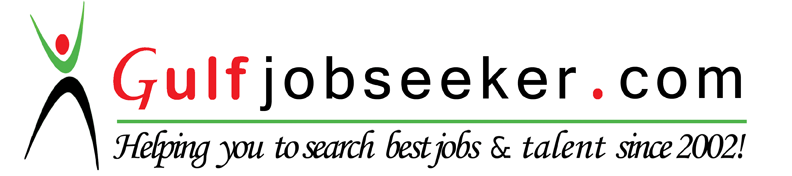 